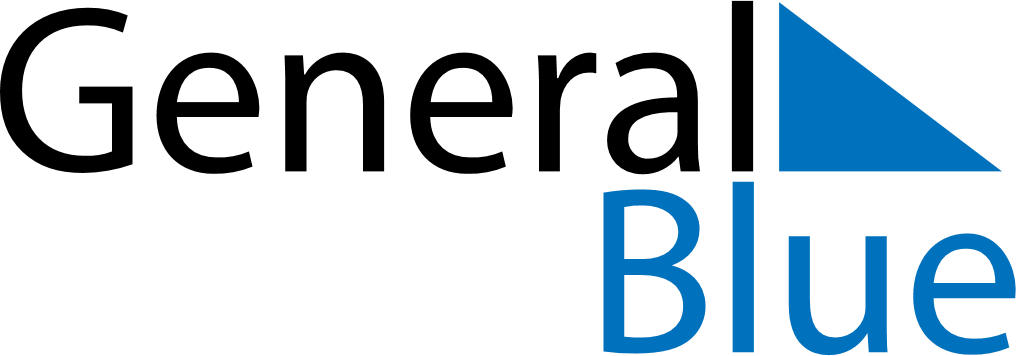 August 2019August 2019August 2019August 2019SloveniaSloveniaSloveniaSundayMondayTuesdayWednesdayThursdayFridayFridaySaturday12234567899101112131415161617AssumptionUnification of Prekmurje Slovenes with the Mother Nation18192021222323242526272829303031